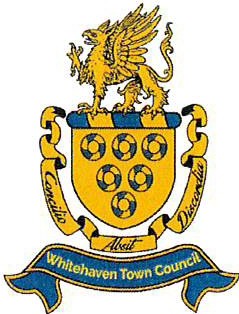 PUBLIC NOTICEWhitehaven Town CouncilNOTICE IS HEREBY GIVEN that the ANNUAL MEETING ofWHITEHAVEN TOWN COUNCIL will take place at THE BEACON PORTAL, THE BEACON, WEST STRAND, WHITEHAVEN on THURSDAY 18th May 2023 at 6:00pmMembers of the public and press are welcome to attend.Hard copies of the agenda can be sent out on request. It is also available to view on the Council's website at: www.whitehaventowncouncil.co.ukMarlene JewellClerk and Responsible Financial Officer to Whitehaven Town Council Telephone number 01946 67366